دانشکده معماری و هنر		شیوه‌نامۀ نگارش و تدوین پایان‌نامۀ کارشناسی ارشد و رسالۀ دکتریگروه مطالعات عالی هنرمصوّب شورای گروه در جلسۀ مورخ 19/12/1402الف) بخش‌های پایان‌نامه/ رساله و ترتیب آنها	در زمان تحویل متن به دانشگاه، الزامی است که ترتیب قرارگیری این بخش‌ها رعایت شود: صفحه «بسم‌ الله الرحمن الرحیم» صفحه عنوان (مطابق نمونۀ ارائه شده در صفحۀ 13) صفحه گواهی دفاع از پایان‌نامه/ رساله صفحه اصالت اثر صفحه تقدیم (اختیاری) صفحه سپاسگزاری چکیده فارسی (شامل بیان كوتاه مسئلة تحقیق، اهداف، سوالات، توصیف مختصر روش‌ها و شیوه‌های گردآوری داده‌ها، خلاصه‌ای از یافته‌ها و نتایج كه حداكثر در 300 كلمه تهیه می‌شود) و واژگان کلیدی (5 کلیدواژه) فهرست مطالب (عناوین فصل‌ها بولد شده باشند.) فهرست جداول فهرست تصاویر مقدمه کلیات تحقیق (متن بسط‌یافتۀ طرح تحقیق، می‌تواند در قالب کلیات تحقیق تنظیم شود. این فصل شامل بیان مسئله، اهداف و ضرورت، سوال‌ها، فرضیه‌ها، پیشینه پژوهش، روش تحقیق، محدوده و جامعه آماری پژوهش، تعریف مفاهیم و واژگان اختصاصی پژوهش، محدودیت‌های تحقیق و غیره است.) متن اصلی پایان‌نامه / رساله (الزامی است که حجم مطالب، تناسب داشته باشند.) نتیجه‌گیری و پیشنهادات (در رساله با عنوان «یافته‌ها، نتایج و پیشنهادات» ارائه می‌شود.) فهرست منابع  پیوست‌ها (در صورت وجود) گزارش کار عملی (مختص رشته کارشناسی ارشد هنر اسلامی - گرایش سفال و سرامیک) چکیده انگلیسی ‏(بین 200 تا 300 کلمه) و واژگان کلیدی انگلیسی (5 کلیدواژه)‏ صفحه عنوان انگلیسی (مطابق نمونۀ ارائه شده در صفحۀ 14)ب) شیوۀ نگارش- نگارش متن (رعایت فاصله و نیم‌فاصله‌ها، املای کلمات، علایم سجاوندی و غیره) مطابق شیوۀ نگارش فرهنگستان زبان و ادب فارسی باشد.ج) صفحه‌آرایی- متن باید در قالب کاغذ A4 و در محیط نرم‌افزار ورد تهیه و تنظیم گردد.- اندازۀ قلم در قسمت‌های مختلف متن مطابق جدول ذیل باشد:د) فاصله‌گذاری و حاشیه‌بندی- حاشیۀ صفحات از سمت راست و بالا، برابر 3 سانتی‌متر و از سمت پایین و چپ 2.5 سانتی‌متر لحاظ شود.- فاصلۀ سطرها در تمامی پایان‌نامه/رساله برابر 1.15 سانتی‌متر باشد.‏- در ابتدای همه پاراگراف‌ها (بهجز اولین پاراگراف زیر تیتر) حدود 0.5 سانتی‌متر تورفتگی ایجاد شود.- فاصلۀ پارگرافها با یکدیگر صفر باشد.هـ) شماره‌گذاری- از درج شماره در صفحۀ بسم‌الله، چکیده‌های فارسی و انگلیسی، عنوان پایا‌ن‌نامه/ رساله و صفحات عنوان فصل‌ها خودداری شود.- شماره‌گذاری صفحات از فهرست مطالب آغاز شده و با حروف الفبا نوشته می‌شود. تمامی صفحات از مقدمه به بعد باید با عدد شماره‌گذاری شوند.- محل قرارگیری شماره در وسط و پایین صفحه است.- در فهرست مطالب، شماره صفحات هر عنوان و زیرعنوان به واسطه تغییر اندازه و تورفتگی مشخص می‌شود. در تفکیک عناوین اصلی و فرعی (بخش‌ها و زیربخش‌ها) از شماره‌گذاری عددی استفاده می‌شود. شماره فصل در سمت راست و شماره بخش بعد از آن درج می‌شود. به‌عنوان نمونه، 1-5 نشان‌دهندۀ بخش پنجم از فصل اول و نیز 3-2-4 نشان‌دهندۀ زیربخش چهارم از بخش دوم در فصل سوم است.و) تصاویر و جداول- تمامی تصاویر و جداول باید با کیفیت و اندازۀ مناسب تهیه شوند و از وضوح کافی برای چاپ برخوردار باشند.- بالای جداول و پایین هر تصویر، اطلاعات کامل و مأخذ (منبعی که جدول یا تصویر توسط دانشجو از آن اخذ شده) به شیوۀ درون‌متنی ذکر شود. - ترتیب شماره‌گذاری جداول و تصاویر می‌تواند به دو شیوه انجام شود. در روش اول، ابتدا نام فصل و پس از آن شماره ذکر می‌شود. به‌عنوان نمونه، تصویر 3-12 به معنای تصویر 12 در فصل سوم است. در شیوۀ دیگر، شماره‌گذاری‌ها بدون اشاره به عنوان فصل و به صورت ترتیبی افزایش می‌یابد. چنانچه تصویر دارای چند بخش باشد، هر بخش با استفاده از «الف»، «ب» و ... مشخص گردد.-  به تمام جداول و تصاویر استفاده شده، در متن استناد می‌شود و هیچ جدول یا تصویری به شکل صرفا تزئینی به کار گرفته نمی‌شود.ز) پانوشت- معادل تمامی اسامی غیرفارسی و همچنین معرفی و توضیح اسامی خاص (اشخاص، مکانها، اصطلاحات تخصصی و غیره) می‌بایست در پانوشت همان صفحه توضیح داده شود. در متن، عبارت یا واژه با شماره‌ای که بالا و سمت چپ آن درج می‌شود، مشخص شده و در پانوشت، توضیح مربوط به آن شماره ارائه می‌شود.- توضیحات پانوشت نیز باید به شیوۀ ارجاعِ اتخاذ شده برای متن اصلی تنظیم شوند. اطلاعات جزئی مثل معادل‌های غیرفارسی نیاز به ارجاع ندارند.-  در معرفی افراد در پانوشت، این موارد رعایت گردد: نام (در انگلیسی با حرف اول بزرگ و سایر حروف کوچک) و نام‌خانوادگی (در انگلیسی با حرف اول بزرگ و سایر حروف کوچک)، و پس از آن تاریخ درگذشت افراد (د. 714ق/1314م) یا سالهای حکومت حاکمان (حکـ. 704-716ق) می‌آید. ح) اعداد- اعداد صحیحی که در متن نوشته می‌شوند (جز شماره تصاویر و جداول)، اگر کمتر از ده باشند با حروف و اگر برابر یا بیشتر از ده باشند با عدد نوشته می‌شوند (به‌عنوان نمونه هفت و 22).- برای مشخص‌کردن اعداد اعشاری از علامت اعشار (به‌عنوان مثال: 4/12) و چنانچه درصد، مورد نیاز است از علامت درصد استفاده می‌شود (به‌عنوان نمونه: 44٪).- سیستم بین‌ا‌لمللی متریک جهت ذکر ابعاد و اندازه‌ها مورد استفاده قرار گیرد. در صورتی‌که استفاده از واحدهای دیگر لازم باشد، معادل متریک آن در پرانتز درج می‌گردد.- تاریخ برای موضوعات غیر ایرانی، به میلادی (م)، و برای موضوعات ایرانی به هجری قمری (ق) یا هجری شمسی (ش) نوشته می‌شود.- برای بحث دربارۀ دورههای تاریخی (پیش از سدۀ بیستم میلادی) در صورتی‌که از منابع غیرفارسی با تاریخ میلادی استفاده می‌شود، معادل هجری سال میلادی، حتما در کنار آن آورده شود (به‌عنوان مثال: 704ق/1304م).- در صفحات متن پایان‌نامه/رساله و همچنین در فهرست منابع، اعداد منابع فارسی با اعداد فارسی و اعداد منابع انگلیسی با اعداد انگلیسی نوشته می‌شوند.‏ط) نقل‌قول‌ها و نحوۀ ارجاع در متن- میزان استفاده، اقتباس، ترجمه و کیفیت گزینش مطالب از مآخذ و منابع در پایان‌نامه/ رساله، باید با نظر استاد محترم راهنما باشد.- رعایت اخلاق پژوهشی و امانتداری در استفاده از مطالب دیگران، الزامی است. استفاده از پژوهش‌های دیگر، بدون ارجاع به مأخذ، موجب پیگرد قانونی و ابطال دفاعیه است.- پدید‌آورندۀ هر اثر علمی، نوشتار خود را بر پایهٔ اندیشه‌ها و یافته‌های خود بنا می‌کند و یا از گفته‌ها و نوشته‌های دیگران بهره ‏می‌برد. اخلاق پژوهشی حکم می‌کند که استفاده از کلام و نوشتار دیگران با اشاره به منبع آنها باشد تا خوانندگان به سهولت ‏اصل منبع را بازشناسند و در صورت نیاز، به آن مراجعه کنند. ‏استفاده از مطالب دیگران، به دو صورت نقل‌قول مستقیم و غیرمستقیم (با خلاصه‌کردن یا تغییر در ادبیات متن) انجام ‏می‌شود. ‏نقل‌قول‌های مستقیم درون گیومه «» درج می‌شوند. لازم است میان نقل‌قول‌ها، مطالبی مرتبط از نگارنده بیاید. ‏‏- در استفاده از منابع، باید به اعتبار و اصالت آنها، توجه داشت. استفاده از مطالب غیرعلمی و منابع دست چندم، از ارزش ‏پژوهش می‌کاهد.‏- یکی از متداولترین روش‌های ارجاع‌دهی موجود، به نظام «نویسنده ‏‏– تاریخ» معروف است و برای ارجاع به منبع در متن، معمولاً درون پرانتز به نام خانوادگی نویسنده، تاریخ انتشار اثر، و شماره ‏صفحه‌ای که به آن استناد شده (كمال‌زاده 1388، 40)، اشاره می‌شود. البته اگر به نام نویسنده در بافت متن اشاره شود، ذکر آن در پرانتز ضرورتی ‏ندارد. جزئیات کامل این منابع در بخش «فهرست منابع» بیان می‌شوند. ‏ی) نحوۀ تنظیم فهرست منابع- لازم است در فهرست منابع به کلیۀ منابعی اشاره شود که به هر شکلی در متن مورد استفاده قرار گرفته‌اند.- نیازی به تفکیک انواع منابع (شامل کتاب، مقاله و پایان‌نامه) نیست، اما ترتیب منابع، زبان فارسی، لاتین و پایگاه‌های اینترنتی است.- برای تفکیک بهتر منابع، از تورفتگی 0.5 سانتی‌متر سطرهای دوم به بعد استفاده کنید.در شیوهنامۀ نگارش پایان‌نامه مصوّب گروه مطالعات عالی هنر دانشگاه کاشان، روش ارجاع‌دهی شیکاگو مورد تأیید است که ویرایش پانزدهم آن در شیوه‌نامه ایران، بهطور کامل شرح داده شده است. در ادامه، خلاصه‌ای از این شیوه‌نامه ارائه می‌شود.* لطفاً توجه داشته باشید که ذکر شماره صفحه در ارجاع درون‌متنی تمامی منابع مکتوب الزامی است.ارجاع‌دهی منابع فارسی به روش شیکاگو(موارد درون پرانتز، ارجاع‌دهی درون‌متنی را نشان می‌دهند)جدول ارجاع‌دهی منابع لاتین به روش شیکاگو(موارد درون پرانتز، ارجاع‌دهی درون‌متنی را نشان می‌دهند)برخی از نکات ارجاع‌دهی:1. اگر چند منبع با نویسندۀ یکسانی آغاز شوند، ابتدا منبع دارای تکنویسنده را ذکر می‌کنیم و پس از آن منابع دارای نویسندگان مشترک، به ترتیب الفبایی نویسندگان دوم به بعد مرتب می‌شوند.2. در صورتی كه یك یا چند نویسندۀ مشخص چند پژوهش مرتبط در یك سال داشته باشند، در متن و فهرست منابع، برای ‏ارجاع‌دهی از الف، ب، ج پس از تاریخ نشر اثر (در منابع انگلیسی از a, b, c) استفاده می‌شود.‏‏3. در صورتی كه دو نویسنده با نام‌خانوادگی مشابه در یك سال وجود داشته باشند، در متن علاوه بر نام‌خانوادگی از نام افراد برای تمایز منابع ‏استفاده می شود.‏4. برای مدخل‌های متوالی که نویسنده/ نویسندگان کاملا مشابهی دارند، نام نویسندگان اولین منبع، کامل می‌آید و برای منابع مشابه بعدی، یک خط تیره بلند سه‌تایی که با یک نقطه یا یک ویرگول دنبال می‌شود جایگزین نام نویسنده/ نویسندگان شده و مابقی ارجاع‌دهی به طور کامل انجام می‌شود. دقت داشته باشید که در این حالت خاص، مدخل‌ها به ترتیب زمانی و بر اساس سال انتشار (از قدیم به جدید) مرتب می‌شوند.5. به مصاحبه‌های منتشرنشده در اغلب موارد تنها در متن استناد می‌شود و می‌توانند در فهرست منابع نیز ارائه شوند. این گروه از استنادها باید شامل این اقلام باشند: نام شخص مصاحبه‌شونده و مصاحبه‌کننده؛ اطلاعاتی مختصر برای شناسایی مصاحبه‌شونده (اگر مناسب باشد)؛ مکان یا تاریخ مصاحبه یا هر دو (در صورت آگاهی از آنها).6. استناد به مکالمه‌های دو نفره یا تلفنی، نامه‌ها، نامه‌های الکترونیک، و مانند آنها که نویسنده‌ای دریافت کرده، معمولاً فقط در متن استناد می‌شود. در استناد درون‌متنی به چنین آثاری پس از نام شخص، عبارت "نوشته‌های شخصی" یا " اطلاعات منتشر نشده" و مانند آنها برای آثار فارسی و ""personal communication، "pers.comm." و مانند آنها برای آثار انگلیسی می‌آید.7. نسخه‌های پیوسته دانش‌نامه‌ها، دائماً در حال به‌روزرسانی هستند و بنابراین باید به عنوان پایگاه‌های اطلاعات و نه آثار مرجع در نظر گرفته شوند. به همین دلیل ذکر تاریخ دسترسی همراه با "یو.آر.ال" دسترسی به آنها الزامی است.8. کاتالوگ نمایشگاه، جزوه‌ها، گزارش‌های سازمانی، بروشورها، و دیگر آثار مجزا و مستقل مانند کتاب ارجاع داده می‌شوند.9. استناد به قرآن کریم، اگر لازم نباشد که به ترجمه خاصی از آن اشاره شود، تنها درون متن و با استناد درون‌متنی به شماره سوره(ها) و آیه(ها) و بدون ذکر شماره صفحه صورت می‌گیرد. در صورتی که لازم است به نسخه خاصی از آن استناد شود، ذکر مواردی مانند مترجم و سال انتشار در فهرست منابع ضروری است.10. استناد برگرفته از منابع دیگر که در ارجاع درون‌متنی با "نقل در" مشخص می‌شود، توصیه نمی‌شود؛ چون از نویسندگان انتظار می‌رود به آثاری استناد کنند که خود، آنها را مطالعه و بررسی کرده‌اند. با این وجود، اگر اصل منبعی موجود یا در دسترس نویسنده نباشد یا به هر دلیلی نتواند به آن مراجعه کند، هم اثر اصلی و هم منبع دوم که به آن استناد کرده است، باید در فهرست منابع ذکر شوند.دانشکده معماری و هنرپایان‌نامه کارشناسی‌ارشد هنر اسلامی - گرایش سفال و سرامیک/پایان‌نامه کارشناسی‌ارشد پژوهش هنر/رسالة دکتری هنرهای اسلامیعنوان پایان‌نامه/ رسالهنگارشنام و نام‌خانوادگی دانش‌آموخته استاد/ استادان راهنمانام و نام‌خانوادگی استاد راهنمای اولنام و نام‌خانوادگی استاد راهنمای دوماستاد/ استادان مشاورنام و نام‌خانوادگی استاد مشاور اولنام و نام‌خانوادگی استاد مشاور دومماه و سال خورشیدی (اسفند 1402)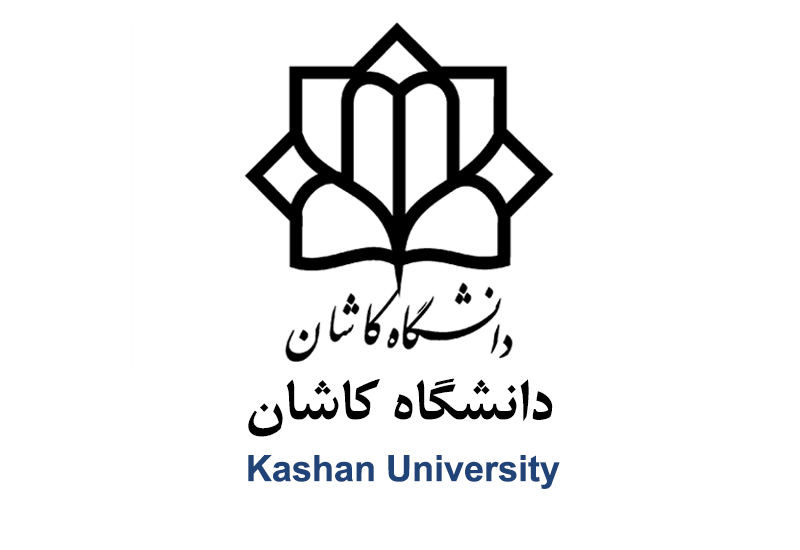 University of KashanFaculty of Architecture and ArtA Thesis Submitted in Partial Fulfillment for the degree of MA in Islamic Art - Ceramic and Pottery/A Thesis Submitted in Partial Fulfillment for the degree of MA in Research in Art/A Dissertation Submitted in Partial Fulfillment for the degree of PhD in Islamic ArtsTitle 
of the Thesis/DissertationBy:Name and SurnameSupervisor(s)The Name and Surname of First SupervisorThe Name and Surname of Second SupervisorAdvisor(s)The Name and Surname of First AdvisorThe Name and Surname of Second AdvisorMonth and Year of Defense (March 2024)نوع قلماندازهمتن اصلی (فارسی و لاتین)IRLotus14تیتر اصلی متنIRLotus16 بولدتیترهای فرعی متنIRLotus14 بولدتوضیحات تصاویر و جداولIRLotus12متن جداول (فارسی و لاتین)IRLotus12پا‌نوشت‌ها (فارسی و لاتین)IRLotus11منابع فارسیIRLotus12منابع لاتینTimes New Roman12کتابکتابکتاب با یک نویسندهكمال‌زاده، حسـن. 1388. پیشـگیری و درمـان بیماریهـای قلبـی بـه زبـان ساده. تهران: نور دانش.(كمال‌زاده 1388، 40)کتاب با دو نویسندهدیانی، محمدحسین، و محمدرضا داورپناه. 1381. مفاهیم و روشهای بازیابی اطلاعات در نظامهای کتابخانه‌های رایانه‌ای ایران. مشهد: دانشگاه فردوسی، موسسه چاپ و انتشارات. (دیانی و داورپناه 1381، 56)کتاب با سه نویسندهصارمی، کتایون، عباس رفیعی فراهانی، و فریدون امانی. 1372. موزه‌های ایران. تهران: سازمان میراث فرهنگی کشور. (صارمی، رفیعی، و امانی 1372، 77)کتاب با بیش از سه نویسندهاکبری، محمدتقی، احمد رضوانی، محمدتقی منشی طوسی، حسن سلطانی‌فر، و احمد نمایی. 1372. فرهنگ و اصطلاحات علوم و تمدن اسلامی: انگلیسی- فارسی. مشهد: بنیاد پژوهشهای آستان قدس رضوی. (اکبری و دیگران 1372، 77)کتاب با مترجم، ویراستار، یا گردآورندهبوسکالیا، لئو. 1978. آدمیت. ترجمه گیتی خوشدل. 1379. تهران: نشر گفتار.(بوسکالیا 1678، 90) یا خوشدل، گیتی، مترجم. 1379. آدمیت. نوشته لئو بوسکالیا. 1978. تهران: نشر گفتار. (خوشدل 1379، 90) کتاب با نویسنده سازمانیسازمان مدیریت و برنامه‌ریزی کشور. دفتر امور فنی و تدوین معیارها. 1380. ضوابط طراحی فضای سبز شهری. تهران: سازمان مدیریت و برنامه‌ریزی کشور، معاونت امور پشتیبانی، مرکز مدارک علمی و انتشارات.(سازمان مدیریت و برنامه‌ریزی کشور. دفتر امور فنی و تدوین معیارها 1380، 34)فصلی از یک کتابنوروزی چاکلی، عبدالرضا. 1384. جامعه اطلاعاتی و جهانی‌شدن. در مجموعه مقالات همایشهای انجمن کتابداری و اطلاع‌رسانی ایران، ویراستار محسن حاجی زین‌العابدینی، 121-153. تهران: کتابخانه ملی جمهوری اسلامی ایران.(نوروزی چاکلی 1384، 140)نکته: مقالاتی که در قالب مجموعه مقاله همایش‌ها منتشر می‌شوند، مانند فصلی از یک کتاب ارجاع داده می‌شوند.کتاب الکترونیکلامبرت، جیل. بی‌تا. انتخاب منابع اطلاعاتی. ترجمه مهری صدیقی. 1380. تهران: مرکز اطلاعات و مدارک علمی ایران. http://www.irandoc.ac.ir/data/books/Resource/Abstract.htm (دسترسی در 25/4/1385)(لامبرت بی‌تا، 120)یا بابایی، محمود. 1382. نشر الکترونیکی. ویراسته علی‌حسین قاسمی. تهران: مرکز اطلاعات و مدارک علمی ایران. http://www.irandoc.ac.ir/data/books/E_p/contents.htm (دسترسی در 9/5/1385).(بابایی 1382، 53)مقالاتمقالاتمقاله با یک نویسندهبنی اسدی، نازنین. 1383. مدیریت مشارکتی معلمان و ارتباط آن با رفتار جامعه مدنی دانش‌آموزان. مجله روان شناسی و علوم تربیتی 34 (2): 65-96.(بنی اسدی 1383، 89)مقاله با دو نویسندهحری، عباس، و اعظم شاهبداغی. 1383. استناد در آثار علمی: چاله‌ها و چالشها. مجله روان شناسی و علوم تربیتی 34 (2): 65-96. (حری و شاهبداغی 1383، 70)مقاله با سه نویسنده و بیش‌ترنام نویسندگان مانند کتاب با سه نویسنده و بیش از سه نویسنده ذکر می‌شود. برای مابقی ارجاع‌دهی مانند مقالات تک نویسنده یا دو نویسنده‌ای عمل می‌شود.مقاله ترجمه شدهماترسکا، کاتارزینا. 2004. کتابداران در عصر دانش. ترجمه محمدرضا سلیمانی. 1384. علوم اطلاع‌رسانی 20 (3 و4): 87-98. (ماترسکا 2004، 90)یا سلیمانی، محمدرضا، مترجم. 1384. کتابداران در عصر دانش. نوشته کاتارزینا ماترسکا. 2004. علوم اطلاع‌رسانی 20 (3و4): 87-98.(سلیمانی 1384، 75)مقاله کنفرانسدالمن، اعظم، حسین ایمانی، و حوریه سپهری. 1384. تاثیر DEHP بر بلوغ آزمایشگاهی، از سرگیری میوز، و تکوین اووسایتهای نابالغ موش. پوستر ارائه‌شده در چهاردهمین کنفرانس سراسری زیست شناسی، گیلان.(دالمن، ایمانی، و سپهری 1384)مقاله نشریه‌های الکترونیکگزنی، علی. 1379. طراحی سیستمهای بازیابی اطلاعات بهینه در نرم افزارهای کتابخانه‌ای و اطلاع‌رسانی. علوم اطلاع‌رسانی 16، ش. 1-2 (10 دی). http://www.irandoc.ac.ir/ETELA-ART/16/16_1_2_7_abs.htm (دسترسی در 3/7/1385).(گزنی 1379)مجله‌های چاپیقاسمی، فاطمه. 1384. کتابداری موسیقی. لی بر، فروردین: 6.(قاسمی 1384، 6)نکته: پس از علامت دو نقطه به شماره صفحه اشاره شده است.مجله‌های الکترونیکعاصمی، عاصفه. 1385. متادیتا در محیط آموزش الکترونیک. مجله الکترونیک پژوهشگاه اطلاعات و مدارک علمی ایران 6(1). http://www.irandoc.ac.ir/Data/E_J/vol6/asemi_abs (دسترسی در 3/7/1385).(عاصمی 1385)روزنامه‌های چاپیسلوکی، آذر. 1385. محمد(ص) از زبان علی(ع): ره‌آورد بعثت در نهج البلاغه. همشهری، 30 مرداد. (سلوکی 1385)روزنامه‌های الکترونیکسبزعلیان، مرضیه. 1385. آغاز تبدیل دارالفنون به موزه. همشهری آنلاین، 9 مهر، 1385. http://www.gamshahri.org/News/?id=5608 (دسترسی در 11/7/1385).(سبزعلیان 1385)منابع دیگرمنابع دیگرنامه شخصیقائم مقام فراهانی، ابوالقاسم. 1358. نامه‌های سیاسی و تاریخی سیدالوزراء قائم مقام فراهانی درباره معاهده ترکمانچای و غرامات آن، دهه اول ربیع الاول 1243 ق. به کوشش جهانگیر قائمی. تهران: دانشگاه تهران.(قائم مقام فراهانی 1358، 23)مجموعه‌ای از نامه‌هااسماعیلی، محمد. 1377. قطره‌باران: چند نامه به پسرم و به جوانان خارج از کشور شامل اطلاعاتی علمی درباره نفت و... تهران: کتاب زمان. (اسماعیلی 1377، 45)مصاحبه‌های منتشرشدهفالاچی، اوریانا. 1362. مصاحبه با جولیو آندره اوتی در مصاحبه با تاریخ سازان جهان به انضمام مصاحبه با پادشاه ایران. ترجمه مجید بیدار نریمان. تهران: جاویدان. 24-51. 
(فالاچی 1362، 43)مصاحبه‌های منتشرنشدهآشکار، ژیلبر. بی‌تا. مصاحبه ای منتشرنشده با ماکسیم رودنسون: درباره انتگریسم اسلامی. www.peykarandeesh.org (دسترسی در 3/2/1385). (آشکار بی‌تا.)پایان‌نامه‌ها و رساله‌هافلاحی، داود. 1380. بررسی مهریه، حدود و احکام آن در فقه امامیه. پایان‌نامه کارشناسی ارشد، دانشگاه قم. (فلاحی 1380، 93)نکته: مقطع تحصیلی و نام دانشگاه پس از عنوان ذکر می‌شود. برای این نوع مدارک افزودن عبارت "منتشرنشده" ضرورتی ندارد.‏مدارک پیوسته با نویسندة مشخصپازکی، زهرا. 1384. مقدمه‌ای بر دیابت (مرض قند). http://www.bpums.com/bimariga/diabet/diabet.htm (دسترسی در 18/7/1385). (پازکی 1384)مدارک پیوسته با نویسندة نامشخصانجمن روانشناسی ایران. 1385. دوره‌ها و کارگاههای آموزشی انجمن. http://www.iranpa.org/page.esp?T_pages=43 (دسترسی در 3/7/1385).(انجمن روانشناسی ایران 1385)کتابکتابکتاب با یک نویسندهGasper, Frank X. 1999. Leaving Tico. Hanover, NH: Univ. Press of England.(Gasper 1999, 116)کتاب با دو نویسندهUnwin, Liam p., and Joseph Galway. 1984. Calm in Ireland. Boston: Strong Hope Press.(Unwin and Galway 1984, 132)کتاب با سه نویسندهMerk, Jane S., Ida J. Fogg, and Charles A. Snowe. 1987. Astrology for the Beginning Meteorologist. Chicago: Dark Weather and Clere.(Merk, Fogg and Snowe 1987, 214)کتاب با بیش از سه نویسندهSechzer, J. A., S. M. Pfaffilin, F. L. Denmark, A. Griffin, and S. J. Blumenthal, eds. 1996. Women and Mental Health. Baltimore: Johns Hopkins Univ. Press.(Sechzer et al. 1996, 83)کتاب با مترجم، ویراستار، یا گردآورندهTzu, Sun. 6th Century BC. The Art of War. Translated by Samuel B. Grifith. 1963. London: Oxford Univ. Press.(Tzu 6th Century BC, 124)یا Grifith, Samuel B, trans. 1963. The Art of War. By Sun Tzu. 6th Century BC. London: Oxford Univ. Press.(Grifith 1963, 45)نکته: در فهرست منابع آثار انگلیسی عبارت‌هایی مانند "edited by" یا " "translated by معمولاً به صورت "ed." یا "trans." خلاصه می‌شوند. اگر این اختصارات پس از نقطه بیایند، حرف اول آنها بزرگ نوشته می‌شود.کتاب با نویسنده سازمانیBritish Standards Institute. 1985. Specification for Abbreviation of Title Words and Title of Publication. Linford Woods, Militon Keynes, UK.: British Standards Institute.(British Standards Institute 1985, 25)فصلی از یک کتابPhibbs, Brendan. 1987. Herrlisheim: Diary of a Battle. In The Other Side of Time: A Combat Surgeon in World War II, 117-163. Boston: Little, Brown.(Phibbs 1987, 122)نکته: مقالاتی که در قالب مجموعه مقاله همایش‌ها منتشر می‌شوند، مانند فصلی از یک کتاب ارجاع داده می‌شوند.کتاب الکترونیکSirosh, J,. Miikkulainen, and J. A. Bednar. 1996. Self Organization of Orientation Maps, Lateral Connections, and Dynamic Receptive Fields in the Primary Visual Cortex. In Lateral Interactions in the Cortex: Structure and Function, ed. J. Sirosh, R. Miillulainen, and Y. Choe. Austin, TX: UTCS Neural Networks Research Group.http://www.cs.utexas.edu/users/nn/web-pubs/htmbook96/ (accessed August 27, 2001)(Sirosh and Bednar 1996, 83)یاKurland, Philip B., and Ralph Lerner, eds. 1987. The Founders Constitution. Chicago: Univ. of Chicago Press. Also Available Online at http://press-pubs.uchicago.edu/ founders as a CD-ROM (accessed August 27, 2001).(Kurland and Lerner 1987, 39) مقالهمقالهمقاله با یک نویسندهTweddle, Sally. 1998. Towards Criteria for Evaluating Website. British Journal of Educational Technology 29 (3): 267-270 (Tweddle 1998, 269)مقاله با دو نویسندهCalabrese, E. J., and L. A. Baldwin. 1999. Reevaluation of the Fundamental Dose-Response Relationship. BioScience 49: 752-782.(Calabrese and Baldwin 1999, 780)مقاله با سه نویسنده و بیش‌ترنام نویسندگان مانند کتاب با سه نویسنده و بیش از سه نویسنده ذکر می‌شود. برای مابقی ارجاع‌دهی مانند مقالات تک نویسنده یا دو نویسنده‌ای عمل می‌شود.مقاله ترجمه‌شدهAuthor. Date. Article title. Translated by So-and-So. Journal title…(Author Date, Page number)مقاله کنفرانسFerguson, Carolyn J., and Barbara A. Schaal. 1999. Phylogeography of Philox pilosa subsp. Ozarkana. Poster Presented at the 16th International Botanical Congress, St. Louis.(Ferguson and Schaal 1999)مقاله نشریات الکترونیکHlatky, M. A., D. Boothroyd, E. Vittinghoff, P. Sharp, and M. A. Whooley. 2002. Quality-of-life and Depressive Symptoms in Postmenopausal Women after Receiving Hormone Therapy: Results from the Heart and Estrogen/ Progestin Replacement Study (HETS) trial. Journal of the American Medical Association 287, no. 5 (February 6). http://jama.ama.assn.org/issues/v287n5/rfull/joc10108.htm#aainfo (accessed January 7, 2002).(Hlatky et al. 2002)مجله‌های چاپیLacey, Stephen. 2000. The New German Style. Horticulture (March): 44.(Lacey 2000, 44)مجله‌های الکترونیکReaves, Jessica. 2001. A Weighty Issue: Ever-Fatter Kids. Interview with James Rosen. Time. http://www.time.com/time/nation/article/0,8599,102443,00.html (accessed January 7, 2002).(Royko 1992)روزنامه‌های چاپیRoyko, Mike. 1992. Next Time, Dan, Take Aim at Arnold. Chicago Tribune, September 23.(Reaves 2001)روزنامه‌های الکترونیکMitchell, Alison, and Frank Bruni. 2001. Scars Still Raw, Bush Clashes with McCain. New York Times, March 25, 2001. http://www.nytimes.com/2001/03/25/politics/25MCCA.html (accessed January 2, 2002).(Mitchell and Bruni 2001)منابع دیگرمنابع دیگرنامه شخصی Adams, Henry. 1930. Letters of Henry Adams, 1858-1891. Ed. Worthington Chauncey Ford. Boston: Houghton Mifflin.(Adams 1930, 59)مجموعه‌ای از نامه‌هاChill, Winston, and Dwight D. Eisenhower. 1990. The Churchill-Eisenhower Correspondence, 1953-1955. Ed. Peter G. Boyle. Chapel Hill: Univ. of North Carolina Press.(Chill and Eisenhower 1990, 127)مصاحبه‌های منتشرشدهBellor, Raymond. 1979. Alternation, Segmentation, Hypnosis: Interview with Raymond Bellour. By Janet Bergstrom. Camera Obscura (3-4): 89-94.(Bellor 1979, 90)مصاحبه‌های منتشرنشدهHunt, Horace [pseudo.]. 1976. Interview by Ronald Schatz. Tape Recording. May 16. Pennsylvania Historical and Museum Commission, Harrisburg.(Hunt 1976)پایان‌نامه‌ها و رساله‌هاSchwarz, G. J. 2000. Multi-Wavelength Analyses of Classical Carbon-Oxygen Novae (outbursts, binary stars). PhD diss., Arizona State Univ.(Schwarz 2000, 53)مدارک پیوسته با نویسندة مشخصEvanston Public Library Board of Trustees. 2000. Evanston Public Library Strategic Plan, 2000-2010: A Decade of Outreach. Evanston Public Library. http://www.epl.org/library/straregic-plan-00.html (accessed July 18, 2002). (Evanston Public Library Board of Trustees 2000)مدارک پیوسته با نویسندة نامشخصFederation of American Scientists. 2000. Resolution Comparison. Reading License Plates and Headlines. http://www.fas.org/irp/imint/resolve5.htm (accessed July 18, 2000).(Federation of American Scientists 2000)